普洱市学雷锋志愿服务站点建设及服务指南一、学雷锋志愿服务点建设服务用品清单1、学雷锋志愿服务点名称牌2、学雷锋志愿服务点相关制度3、普洱市志愿者服务记录登记薄4、服务项目和服务时间公示5、普洱市志愿者注册登记表上述材料电子版可从普洱市志愿服务网www.pezyfwlhh.com/）资料下载栏下载。二、普洱市学雷锋志愿服务站点服务要求1、在相应的服务时间段，必须有2名志愿者在岗服务，一人外出办事或上厕所，至少确保有1人在岗。2、志愿者服务时，必须佩戴志愿者标识（绶带、帽子、马甲任何一样即可）。3、志愿者要注意形象，热情、主动、微笑开展服务，服务中不能玩手机、相互聊天等不良行为。4、做好服务记录，服务结束后，要在《普洱市志愿者服务记录簿》、《普洱市志愿服务证》、全国志愿服务信息系统上记录服务日期、时间段、小时数(从2019年1月1日开始记录,每天记录时间不少于5小时，如果没有记录的服务点,请补充完善)，并及时将服务情况、时长录入“全国志愿服务信息系统”，记录时服务内容时统一为“站点服务”。 5、服务志愿者牢记：我市正在争创第六届全国文明城市。“富强、民主、文明、和谐，自由、平等、公正、法治，爱国、敬业、诚信、友善”是社会主义核心价值观，“奉献、友爱、互助、进步”是志愿服务精神。6、各学雷锋志愿服务站点食品、药品等要及时检查，确保食品和药品等不要过期，在保质期范围内。7、对于有多个入口处的学雷锋志愿服务点，在其它入口处在显著位置注明学雷锋志愿服务点具体位置。三、学雷锋志愿服务点建设各种用品（样图）1.普洱市学雷锋志愿服务点名称牌（样图）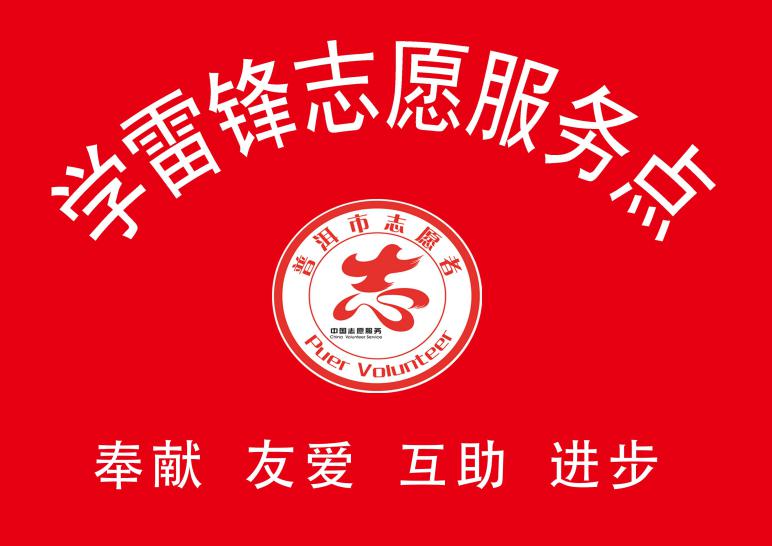 2.普洱市学雷锋志愿服务点制度（样图）：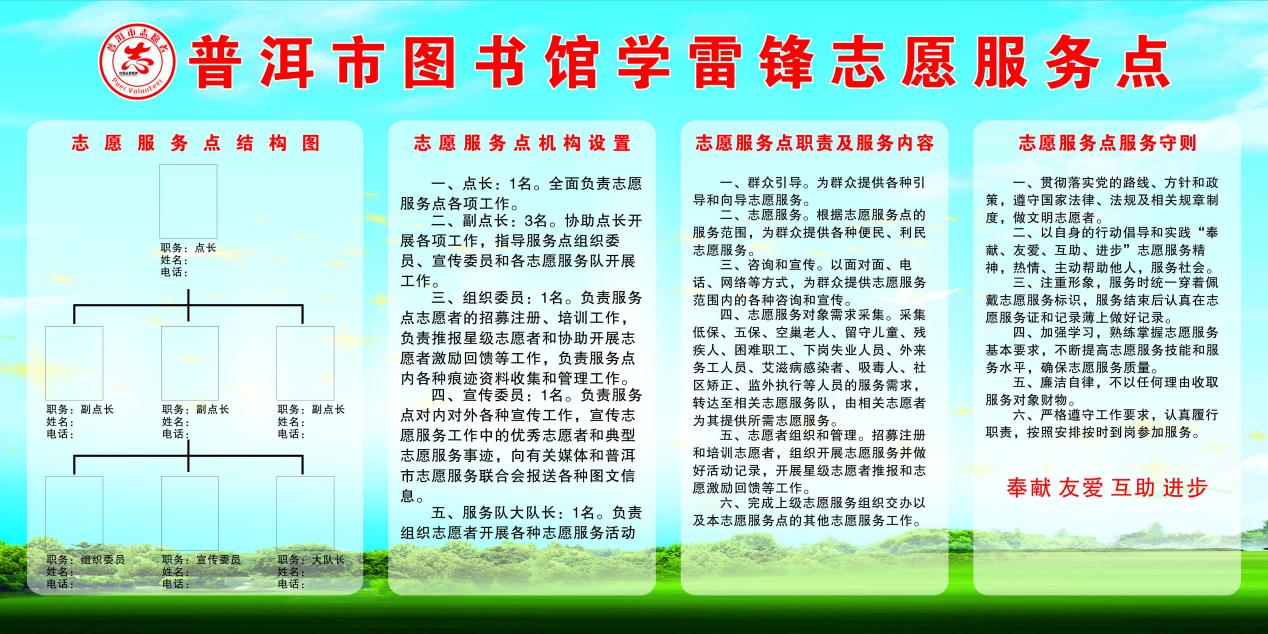 3.普洱市志愿者服务记录登记薄（样图）：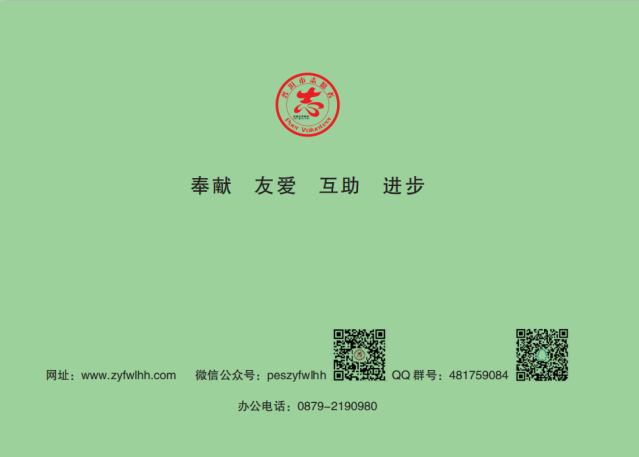 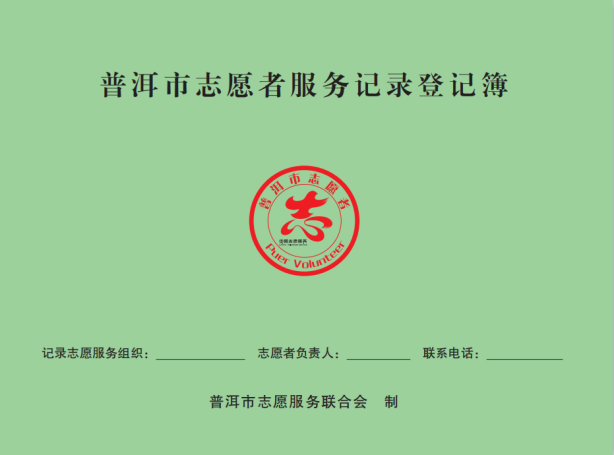 备注：（按时参加活动并记录），活动结束后及时将服务信息、时长录入全国志愿服务信息系统。4.志愿者绶带样式（样图）：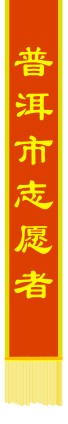 5.志愿者帽子（样图）：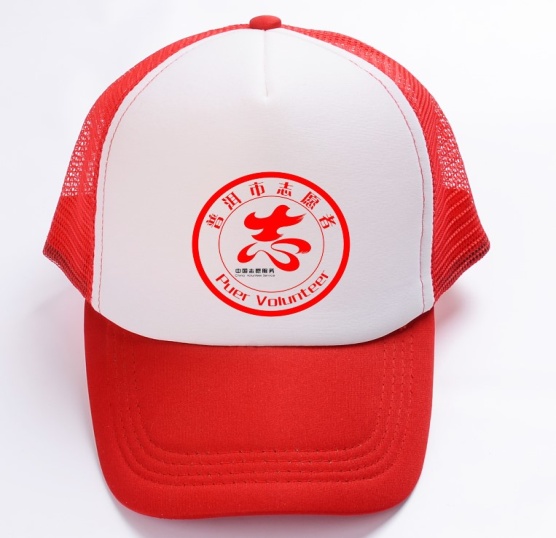 志愿者马甲（样图）：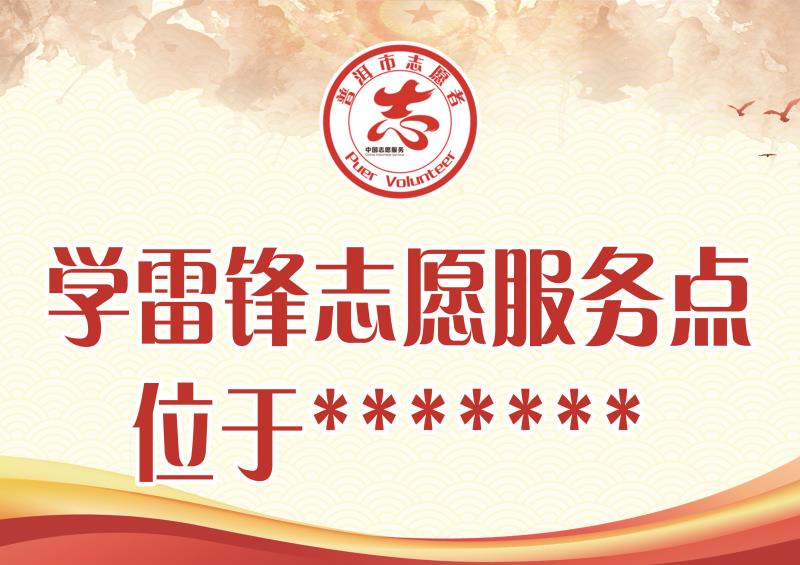 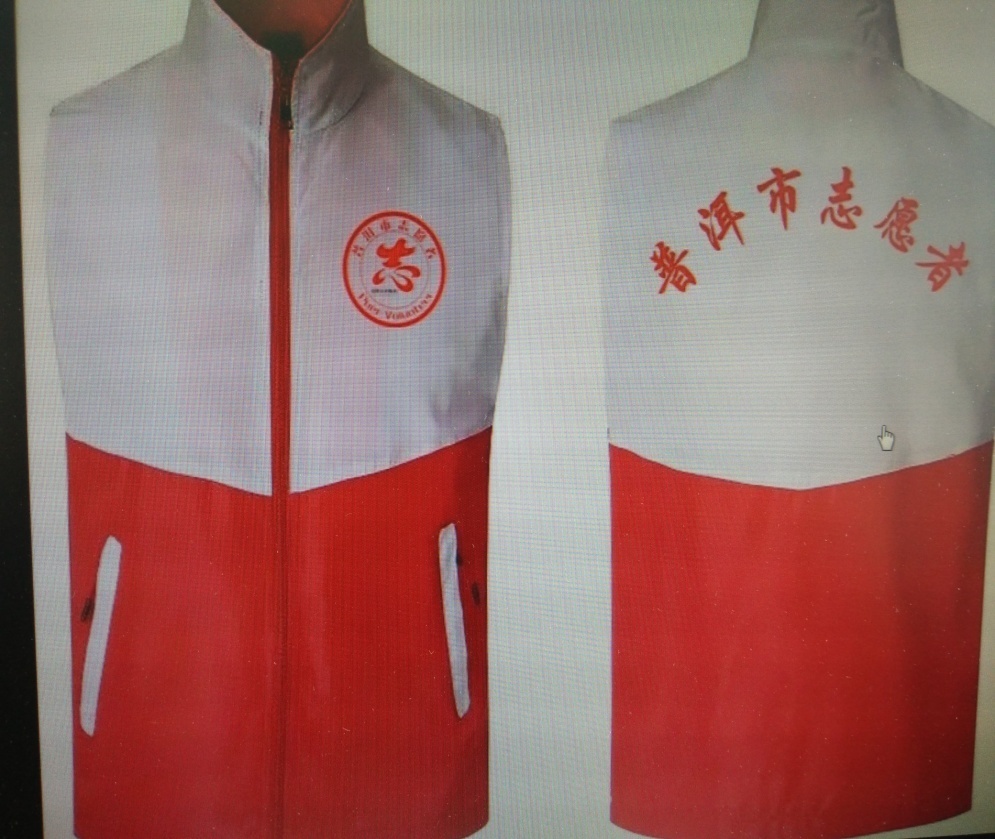   7.学雷锋志愿服点指示牌（样图）：     	8.服务项目（样图）：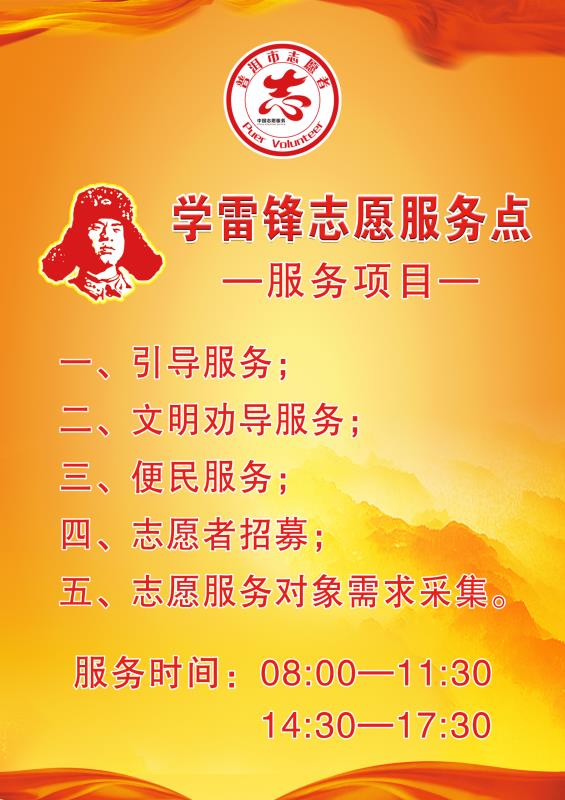 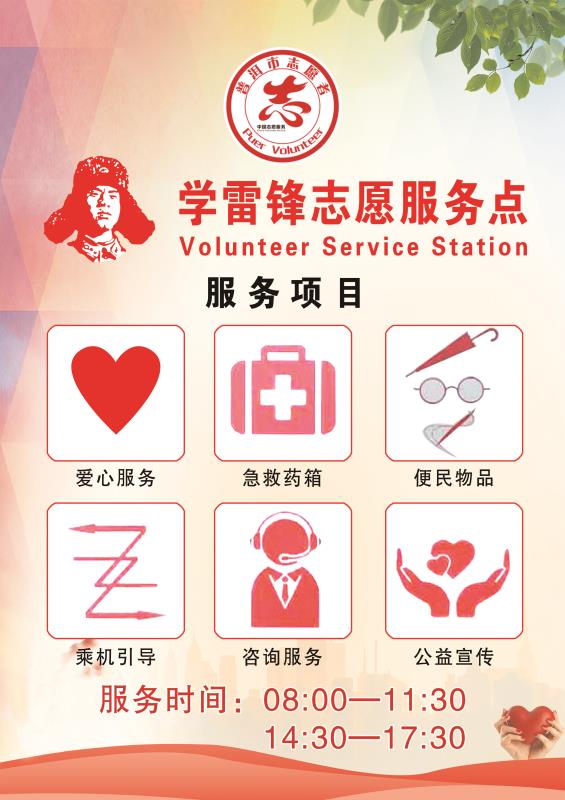 备注：二个选择其中任何一个都可以9.个人注册志愿者登记表：普洱市个人志愿者注册登记表单位名称 ：  日期：    年    月   日  10.志愿者服务对象需求采集表：普洱市志愿者服务对象需求采集表日期：     年   月   日    服务对象类别：服务对象类别：老干部、低保、五保、空巢老人、残疾人、困难职工、下岗失业人员、外来务工人员、留守儿童、留守妇女、青少年、学生、艾滋病病感染者、吸毒人、社区矫正、监外执行、其他。服务项目：法律维权、医疗、禁毒、防艾、环保、爱心救助、助残、助老、关爱留守妇女、关爱留守儿童、志愿家教、家政、救灾、救护、其他。四、各类学雷锋志愿服务站点服务项目及服务时间段（参考）（一）医院各种知识宣传挂号就医就诊等咨询免费提供饮用水、轮椅等便民服务接收志愿者报名注册服务对象需求信息采集服务时间：上午:8:00-11:30  下午：14:30-17:30（二）银行各种知识宣传转账汇款等咨询免费提供饮用水雨伞借用接收志愿者报名注册服务对象需求信息采集服务时间：上午:9:00-11:30  下午：14:30-17:00（三）社区各种知识宣传2、社保、计生、低保等咨询服务3、接收志愿者报名注册4、服务对象需求信息采集服务时间：上午:8:00-11:30  下午：14:30-17:30（四）车站、机场各种知识宣传2、车票购换、寄存物品咨询3、接收志愿者报名注册4、服务对象需求信息采集服务时间：上午:8:00-11:30  下午：14:30-17:30（五）公共文化场所1、各种知识宣传2、市民参观引导、讲解咨询3、接收志愿者报名注册4、服务对象需求信息采集服务时间：上午:8:00-11:30  下午：14:30-17:30（六）景区景点  1、各种知识宣传2、游客购票、游览咨询3、雨伞、轮椅借用4、接收志愿者报名注册5、服务对象需求信息采集服务时间：上午:8:00-11:30  下午：14:30-17:30（七）政务服务中心各种知识宣传2、工商、公安、税务等业务咨询3、免费提供饮用水4、接收志愿者报名注册5、服务对象需求信息采集服务时间：上午:8:00-11:30  下午：14:30-17:30（八）电信、移动营业厅各种知识宣传2、网络宽带、手机业务咨询3、免费提供饮用水4、接收志愿者报名注册5、服务对象需求信息采集服务时间：上午:8:00-11:30  下午：14:30-17:30（九）超市1、各种知识宣传2、购物、物品寄存等咨询3、接收志愿者报名注册4、服务对象需求信息采集服务时间：上午:8:00-11:30  下午：14:30-17:30（十）公园广场      1、各种知识宣传2、义务指路、提供急救用品、摩托车及电动车打气等3、提供旅游、购物咨询等服务4、接收志愿者报名注册5、服务对象需求信息采集服务时间：上午:8:00-11:30  下午：14:30-17:30（十一）宾馆酒店1、各种知识宣传2、义务引路3、物品寄存、雨伞提供等服务4、接收志愿者报名注册5、服务对象需求信息采集服务时间：上午:8:00-11:30  下午：14:30-17:30      备注：1、上述学雷锋志愿服务站点服务项目及服务时间段仅供参考，各学雷锋志愿服务站点的服务项目及服务时间段可以根据实际做简单调整,服务项目和服务时间段要与本学雷锋志愿服务站点实际相符合。           2、各社区名称为“×××××社区学雷锋志愿服务站”或者“×××××社区志愿者服务站，其他地方全部为““×××学雷锋志愿服务点”姓  名职务政治面貌性  别出生日期民  族身份证号学  历毕业学校专  业工作（学习）单位职  务工作单位性  质□政府机关单位  □事业单位和国有企业   □外资企业       □私营企业   □社会团体    □境外机构  □其他□政府机关单位  □事业单位和国有企业   □外资企业       □私营企业   □社会团体    □境外机构  □其他□政府机关单位  □事业单位和国有企业   □外资企业       □私营企业   □社会团体    □境外机构  □其他□政府机关单位  □事业单位和国有企业   □外资企业       □私营企业   □社会团体    □境外机构  □其他□政府机关单位  □事业单位和国有企业   □外资企业       □私营企业   □社会团体    □境外机构  □其他通讯地址邮  编电子邮箱移动电话QQ号办公电话个人简历志愿服务项目（在相应服务项目划“√”，可选多项）□法律宣传 □医疗卫生□环保宣传□文化服务□消防服务□禁毒服务□防艾服务□文明交通□文明旅游□文明上网 □站点服务 □社区服务□小区服务□党员服务□青年服务□职工服务□巾帼服务□关爱空巢老人□关爱留守儿童□关爱未成年人□关爱困难职工□关爱残疾人□平安志愿服务□红十字服务□“五老”服务应□应急救援服务□邻里守望□义务家教 □家政 □救灾 □救护 □其他□法律宣传 □医疗卫生□环保宣传□文化服务□消防服务□禁毒服务□防艾服务□文明交通□文明旅游□文明上网 □站点服务 □社区服务□小区服务□党员服务□青年服务□职工服务□巾帼服务□关爱空巢老人□关爱留守儿童□关爱未成年人□关爱困难职工□关爱残疾人□平安志愿服务□红十字服务□“五老”服务应□应急救援服务□邻里守望□义务家教 □家政 □救灾 □救护 □其他□法律宣传 □医疗卫生□环保宣传□文化服务□消防服务□禁毒服务□防艾服务□文明交通□文明旅游□文明上网 □站点服务 □社区服务□小区服务□党员服务□青年服务□职工服务□巾帼服务□关爱空巢老人□关爱留守儿童□关爱未成年人□关爱困难职工□关爱残疾人□平安志愿服务□红十字服务□“五老”服务应□应急救援服务□邻里守望□义务家教 □家政 □救灾 □救护 □其他□法律宣传 □医疗卫生□环保宣传□文化服务□消防服务□禁毒服务□防艾服务□文明交通□文明旅游□文明上网 □站点服务 □社区服务□小区服务□党员服务□青年服务□职工服务□巾帼服务□关爱空巢老人□关爱留守儿童□关爱未成年人□关爱困难职工□关爱残疾人□平安志愿服务□红十字服务□“五老”服务应□应急救援服务□邻里守望□义务家教 □家政 □救灾 □救护 □其他□法律宣传 □医疗卫生□环保宣传□文化服务□消防服务□禁毒服务□防艾服务□文明交通□文明旅游□文明上网 □站点服务 □社区服务□小区服务□党员服务□青年服务□职工服务□巾帼服务□关爱空巢老人□关爱留守儿童□关爱未成年人□关爱困难职工□关爱残疾人□平安志愿服务□红十字服务□“五老”服务应□应急救援服务□邻里守望□义务家教 □家政 □救灾 □救护 □其他审批机构意  见     签章（签字）              年   月   日     签章（签字）              年   月   日     签章（签字）              年   月   日     签章（签字）              年   月   日     签章（签字）              年   月   日服务对象情况姓名性别年龄职业服务对象情况现（原）工作（学习）单位现（原）工作（学习）单位现（原）工作（学习）单位职务职务职务服务对象情况联系方式联系方式联系方式宅电：                手机：       宅电：                手机：       宅电：                手机：       宅电：                手机：       宅电：                手机：       宅电：                手机：       宅电：                手机：       宅电：                手机：       宅电：                手机：       服务对象情况现居住地址现居住地址现居住地址家庭主要成员称谓称谓姓名姓名姓名工作单位工作单位工作单位职务职务工作地点工作地点家庭主要成员家庭主要成员家庭主要成员家庭主要成员家庭主要成员申请原因申请原因申请原因申请原因申请服务项目申请服务项目申请服务项目申请服务项目服务时间服务志愿者人数服务志愿者人数服务志愿者人数服务志愿者人数服务地点项目服务队长意见项目服务队长意见签名                     年      月     日签名                     年      月     日签名                     年      月     日签名                     年      月     日签名                     年      月     日签名                     年      月     日签名                     年      月     日签名                     年      月     日签名                     年      月     日签名                     年      月     日签名                     年      月     日志愿者服务情况志愿者服务情况服务对象意见和建议服务对象意见和建议           签名               年      月     日           签名               年      月     日           签名               年      月     日           签名               年      月     日           签名               年      月     日           签名               年      月     日           签名               年      月     日           签名               年      月     日           签名               年      月     日           签名               年      月     日           签名               年      月     日